চার মহা উদ্ভাবন[সম্পাদনা]কম্পাস[সম্পাদনা]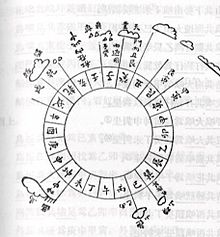 মিং সাম্রাজ্যের একজন নাবিকের কম্পাসের নকশা।মূল নিবন্ধ: কম্পাস"দিক নির্দেশক" হিসেবে একটি চুম্বক জাতীয় যন্ত্র ব্যবহারের প্রথম উল্লেখ পাওয়া যায় ১০৪০-১০৪৪ সালের দিকে সং সাম্রাজ্যের একটি গ্রন্থে। সেখানে লৌহ নির্মিত একটি "দক্ষিণ-মুখী মাছের" উল্লেখ আছে যা এক বাটি পানিতে ভাসমান অবস্থায় দক্ষিণমুখী হয়। যন্ত্রটিকে “রাতের আধারে” পথ বোঝার মাধ্যম হিসেবে উল্লেখ করা হয়েছে।[১৫] যাইহোক, প্রথম নিমজ্জিত সূচালো চুম্বক কম্পাসের উল্লেখ পাওয়া যায় শেন কুও কর্তৃক ১০৮৮ সালে রচিত একটি গ্রন্থে।চীনদেশের ইতিহাসের বেশিরভাগ জুড়ে বাটির পানিতে নিমজ্জিত কম্পাসের উল্লেখ পাওয়া যায়।[১৬]নিধেমের মতে সং সাম্রাজ্য ও পরবর্তীতে ইউয়ান সাম্রাজ্যের চীনারা শুকনো কম্পাস ব্যবহার করেছিল যদিও এগুলোর ব্যবহার চীনে পানিতে রাখা কম্পাসের মত ব্যপকভাবে ছিল না।[১৭]চীনে ব্যবহার হওয়া শুকনো কম্পাসগুলো ছিল মূলত শুকনো সাসপেনশন কম্পাস। একটি কাঠের ফ্রেমকে কচ্ছপের আকারে কেটে একটি তক্তার সাহায্যে উপুড় করে ঝুলিয়ে মোমের সাহায্যে সন্ধানীপাথর আটকিয়ে এর লেজের দিকে সূচ বসিয়ে যন্ত্রটি তৈরি করা হয়। যন্ত্রটিকে যতই ঘোরানো হোক না কেন সূচটি সবসময় উত্তরমুখী হয়ে স্থির হবে।[১৭] ইউরোপিয়ানদের দ্বারা ১৪ শতকে তৈরি বক্স ফ্রেমে কম্পাস কার্ড চীনারা গ্রহণ করে ১৬ শতকে যখন জাপানী নাবিকরা এটি চীনে নিয়ে আসে (তারা এটি ইউরোপিয়ানদের কাছ থেকেই পেয়েছিল)। তবে ১৮ শতাব্দী পর্যন্ত চীনে এর নিজের তৈরি